ОЦЕНКА ЭФФЕКТИВНОСТИ РЕАЛИЗАЦИИ МУНИЦИПАЛЬНЫХ ПРОГРАММ СЕЛЬСКОГО ПОСЕЛЕНИЯ СОСНОВКА ЗА 2016 ГОД. ИТОГИ РЕАЛИЗАЦИИ МУНИЦИПАЛЬНЫХ ПРОГРАММ ЗА ПЕРИОД 2014-2016 ГОДЫ.Оценка эффективности реализации муниципальных программ за 2016 год проведена в соответствии с Порядком проведения оценки эффективности реализации муниципальных программ городского и сельских поселений в границах Белоярского района, утвержденным постановлением администрации Белоярского района от 23.12.2013 года № 1959 «Об утверждении Порядка проведения и критериев оценки эффективности реализации муниципальных программ городского и сельских поселений в границах Белоярского района» на основании ежегодных отчетов о реализации муниципальных программ, представляемых ответственными исполнителями.В процессе анализа была дана качественная характеристика реализации муниципальных программ сельского поселения Сосновка по двум критериям: кассовое исполнение и достижение целевых показателей муниципальных программ. Последний является наиболее значимым.На территории сельского поселения Сосновка в период с 2014-2016 гг. действовало 3 муниципальные программы:Оценка эффективности реализации муниципальных программ                 за 2016 год1. Муниципальная программа сельского поселения Сосновка «Защита населения от чрезвычайных ситуаций, обеспечение первичных мер пожарной безопасности и безопасности людей на водных объектах на 2014-2016 годы»Целью муниципальной программы является повышение уровня защиты населения и территории сельского поселения Сосновка от угроз природного и техногенного характера, а также обеспечение первичных мер пожарной безопасности.Освоение средств бюджета сельского поселения Сосновка в 2016 году составило 61,0 тыс. руб., что составляет 100% от утвержденных лимитов, достижение целевых показателей муниципальной программы 100%.В рамках программы в 2016 году проведены следующие мероприятия: Заключены договора с ООО "Рентэкс" на выполнение работ по опашке минерализованной полосы; с АУ "БИЦ "Квадрат" на изготовление информационного материаласогласно номенклатуры резерва материальных ресурсов были приобретены: 2 умывальника; термос 12л.; свечи хозяйственные; кухонная утварь; ломМуниципальная программа сельского поселения Сосновка признана эффективной и имеет оценку «отлично». Реализация предусмотренных мероприятий, дает возможность совершенствовать системы предупреждения и защиты населения сельского поселения Сосновка от чрезвычайных ситуаций природного и техногенного характера.2. Муниципальная программа сельского поселения Сосновка «Развитие жилищно-коммунального комплекса и повышение энергетической эффективности  на 2014-2016 годы»Общий объем финансирования мероприятий программы в 2016 году составил          5 358,6 тыс. руб., фактическое исполнение составило 5 163,9 тыс. руб., что составляет   96,4 % от утвержденных годовых лимитов. Достижение целевых показателей муниципальной программы 102,2 % показатель удалось перевыполнить за счет снижения объема потребления электроэнергии сети уличного освещения.Цель программы развитие жилищно-коммунального комплекса и повышение энергетической эффективности в сельском поселении СосновкаДля достижения цели по повышению энергетической эффективности проведены работы по ТО и ТР электрооборудования, согласно заключенного договора с АО "Газпромэлектрогаз"Для достижения цели по развитию жилищно-коммунального комплекса, были проведены следующие мероприятия: заключены договора на  тех. обслуживание уличных электросетей, подачу электроэнергии для уличного освещения. Мероприятия, предусмотренные муниципальной программой на год, исполнены в полном объеме. Средства не освоены, в связи с переносом сроков окончательного расчета за текущий год в январе 2017 года;произведена закупка саженцев, кустарников, удобрений; отремонтированы городские клумбы; пикированы и высажены кустарники и рассада цветов; покос и уборка травы;приобретены и установлены уличные фонари; благоустроена придомовая территория проезда к введенному в эксплуатацию жилому дому; создана центральная площадь сельского поселения. Средства не освоены, с связи с  вводом  жилых домов в эксплуатацию в зимний период, и переносом сроком  благоустройства территорий на весенне- летний период 2017 года;заключено 58 договоров с МЦ "Спутник", из них 52 с несовершеннолетними в возрасте от 14 до 18 лет и 6 с гражданами, испытывающими трудности в поиске работы, на проведение общественных работ;Данная муниципальная программа сельского поселения имеет оценку «хорошо» по причине не освоения финансовых средств, достижение по целевым показателям на высоком уровне. Учитывая этот факт, ответственному исполнителю муниципальной программы – администрации сельского поселения Сосновка, необходимо тщательнее планировать объемы бюджетных ассигнований на реализацию мероприятий3. Муниципальная программа сельского поселения Сосновка «Развитие муниципальной службы сельского поселения Сосновка на 2014-2016 годы» Цель программы: создание условий для развития и совершенствования муниципальной службы в сельском поселении Сосновка и повышение эффективности муниципального управления.Средства бюджета сельского поселения Сосновка в размере 63,3 тыс. рублей освоены на 100 % от утвержденных годовых лимитов.В рамках муниципальной программы были предусмотрены следующие мероприятия:диспансеризации муниципальных служащих. Так за 2016 год соответствующими медицинскими услугами были охвачены 4 муниципальных служащих или 100% от запланированных показателей;курсы повышения квалификации. За отчетный период 3 муниципальных служащих повысили квалификацию по 5 направлениям, с получением свидетельства государственного образца. В 2016 году достигнуты поставленные цели, выполнены запланированные мероприятия, что свидетельствует об эффективной реализации муниципальной программы.Данная муниципальная программа сельского поселения Сосновка признана эффективной и имеет оценку «отлично». Реализация предусмотренных мероприятий, позволяет создать условия для оптимального организационно-правового обеспечения   муниципальной службы  сельского поселения Сосновка.Итоги реализации муниципальных программ за период                  2014-2016 годыОбъем средств, запланированный на реализацию мероприятий муниципальных программ за счет средств бюджета сельского поселения Сосновка, составил 15 590,8 тыс. руб. фактическое исполнение составило 13 320,0 тыс. руб. (85,4 % от утвержденных годовых лимитов).Доля программных расходов в общем объеме расходов в период действия программ сельского поселения Сосновка составила 23,3 %.По муниципальной программе «Защита населения от чрезвычайных ситуаций, обеспечение первичных мер пожарной безопасности и безопасности людей на водных объектах на 2014-2016 годы» в период действия муниципальной программы кассовое исполнение составляло 100 %,  выполнение по целевым показателям муниципальной программы составило 96,3% .Выполнение целевых показателей, кассовое исполнение по годам, в %%Целью муниципальной программы является повышение уровня защиты населения и территории сельского поселения Сосновка от угроз природного и техногенного характера, а также обеспечение первичных мер пожарной безопасности.Для достижения цели муниципальной программы были исполнены следующие задачи:повышение грамотности населения в области предупреждения и ликвидации чрезвычайных ситуаций. В данном направлении были проведены мероприятия по обучению неработающего населения и распространению информационного.приобретены лекарственные препараты и обновлено имеющееся вещевое имущество (рукавицы, валенки, шапки); 2 умывальника; термос 12л.; свечи хозяйственные; кухонная утварь; лом. приобретена пожарная мотопомпа для подачи воды через напорную магистраль к очагу пожара для его ликвидации.заключен договор на выполнение работ по опашке минерализованной полосыВ рамках мероприятий муниципальной программы на территории сельского поселения Сосновка удалось предупредить чрезвычайные ситуации природного и техногенного характера, в том числе природные пожары.Освоение бюджетных средств и выполнение по целевым показателям в разрезе по годамЗа весь период реализации муниципальной программы освоение бюджетных средств на уровне 100 %, достижение целевых показателей на высоком уровне.Проанализировав фактически достигнутые и запланированные показатели результативности, целесообразность расходов на реализацию тех или иных мероприятий муниципальной программы, выполнение поставленных задач,  муниципальную программу сельского поселения Сосновка признать исполненной, бюджетные расходы эффективны. Основная цель муниципальной программы достигнута - повышен уровень защиты населения и территории сельского поселения Сосновка от угроз природного и техногенного характера, а также обеспечены первичные мере пожарной безопасности.  По муниципальной программе «Развитие жилищно-коммунального комплекса и повышение энергетической эффективности  на 2014-2016 годы» в период действия муниципальной программы, кассовое исполнение составило        86 % при достижении целевых показателей на уровне 101%Выполнение целевых показателей, кассовое исполнение по годам, в %%Целью муниципальной программы является развитие жилищно-коммунального комплекса и повышение энергетической эффективности в сельском поселении Сосновка.Для достижения основной цели муниципальной программы были исполнены следующие  задачи:повышение  эффективности  использования энергетических ресурсов в системах коммунальной инфраструктуры;повышение уровня благоустройства территории сельского поселения Сосновка;В целях повышения эффективности  использования энергетических ресурсов в системах коммунальной инфраструктуры выполнены следующие мероприятия:замена ламп накаливания высокой мощности на энергоэффективные;ремонт узлов учета тепловой энергии;проведение обследования проводов и кабелей в здании администрации с целью выявления нарушения целостности изоляции и дальнейшего ремонта;проведены работы по ТО и ТР электрооборудования, согласно заключенного договора с АО "Газпромэлектрогаз"В целях повышения уровня благоустройства территории сельского поселения Сосновка выполнены следующие мероприятия: в рамках мероприятий по благоустройству территории сельского поселения были увеличены площади зеленых насаждений с 2000 м2 на начало реализации программы до 2350 м2 в 2014 году, до 2700 м2 к 2015 году;произведена закупка саженцев, кустарников, удобрений; отремонтированы городские клумбы;пикированы и высажены кустарники и рассада цветов; покос и уборка травыприобретены и установлены уличные фонари;благоустроена придомовая территория проезда к введенному в эксплуатацию жилому дому;создана центральная площадь сельского поселения; в 2016 году заключено 58 договоров с МЦ "Спутник", из них 52 с несовершеннолетними в возрасте от 14 до 18 лет и 6 с гражданами, испытывающими трудности в поиске работы, на проведение общественных работ 	Комплекс проведенных мероприятий позволил повысить уровень благоустройства территории сельского поселения Сосновка.Освоение бюджетных средств и выполнение по целевым показателям в разрезе по годамОбщий объем финансирования мероприятий программы составил 12 820,7 тыс. руб., что составляет 86% от утвержденных годовых лимитов. Остаток бюджетных средств в 2014 года за счет переноса срока окончательного расчета по электроэнергии. Экономия в 2015 году в размере 13,4 тыс. руб. сложилась в части оплаты уличного освещения (за счет потребления меньшего количества электроэнергии) и в части перечисления взносов для проведения капитального ремонта общего имущества в многоквартирных домах сельского поселения (в размере 75,1 тыс. руб.). Так же, экономия возникла при проведении прочих мероприятий по благоустройству сельского поселения Сосновка в размере 1 888,9 тыс. руб. в результате проведения торгов на закупку сценического комплекса, бордюрного камня, тротуарной плитки. Не освоение средств в 2016 году в связи с  вводом  жилых домов в эксплуатацию в зимний период, и переносом сроком  благоустройства территорий на весенне- летний период 2017 года.Данная муниципальная программа сельского поселения признана эффективной и имеет оценку «удовлетворительно». Ответственному исполнителю муниципальной программы – администрации сельского поселения Сосновка, необходимо тщательнее планировать объемы бюджетных ассигнований на реализацию мероприятий.По муниципальной программе сельского поселения Сосновка «Развитие муниципальной службы сельского поселения Сосновка на 2014-2016 годы» в период действия кассовое исполнение составило 100% при достижении целевых показателей на уровне 100%В рамках муниципальной программы были предусмотрены денежные средства на повышение квалификации и проведение диспансеризации муниципальных служащих. Так за 2014 год соответствующими медицинскими услугами на базе БУ ХМАО-Югры «Белоярская районная больница» были охвачены 5 муниципальных служащих или 100% от запланированных показателей.Выполнение целевых показателей, кассовое исполнение по годам, в %%Цель программы: создание условий для развития и совершенствования муниципальной службы в сельском поселении Сосновка и повышение эффективности муниципального управления.За время реализации муниципальной программы муниципальные служащие прошли курсы повышения квалификации с получением удостоверения установленного образца; а так же все муниципальные служащие были охвачены диспансеризации ежегодно. Данная муниципальная программа сельского поселения признана эффективной, поставлена оценка «отлично». Реализация предусмотренных мероприятий, позволяет создать условия для оптимального организационно-правового обеспечения   муниципальной службы  сельского поселения Сосновка.            В целях соблюдения рекомендаций по итогам оценки эффективности муниципальных программ поселения за 2015 год, в отчетном периоде органам местного самоуправления поселения была разработана и утверждена единая муниципальная программа поселения по реализации полномочий органов местного самоуправления поселения с выделением основных мероприятий по соответствующим сферам на период 2017-2019 годы.   Начальник управления экономики,реформ и программ  администрацииБелоярского района                                                                                              Л.М.БурматоваИсполнитель: Мезенцева Е.А. тел. 2-06-10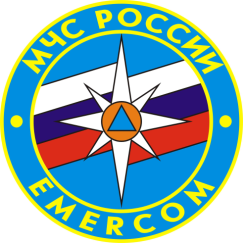 «Защита населения от чрезвычайных ситуаций, обеспечение первичных мер пожарной безопасности и безопасности людей на водных объектах на 2014-2016 годы»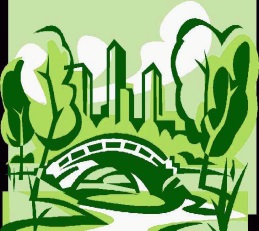 «Развитие жилищно-коммунального комплекса и повышение энергетической эффективности на 2014 - 2016 годы»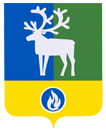 «Развитие муниципальной службы сельского поселения Сосновка на 2014-2016 годы»Отчетный годОбъем бюджетных ассигнований на реализацию,         тыс. руб.Фактические объемы бюджетных ассигнований на реализацию муниципальной программы,  тыс. руб.Процент исполнения Выполнение по целевым показателям201491,091,0100%100%2015134,0134,0100%89%201661,061,0100%100%Отчетный годОбъем бюджетных ассигнований на реализацию,         тыс. руб.Фактические объемы бюджетных ассигнований на реализацию муниципальной программы,  тыс. руб.Процент исполнения Выполнение по целевым показателям20144286,74188,097,7%100%20155446,23468,863,7%100%20165358,65163,996,4%102,2%